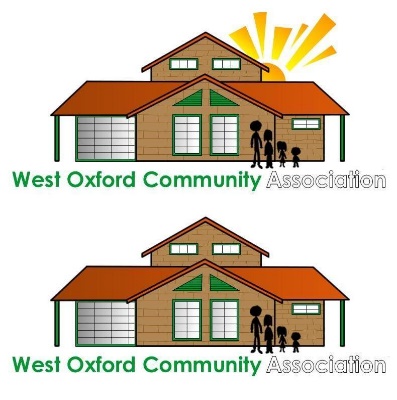 Application Form for Room Hire Rate SubsidyPlease refer to the pack for guidance on completing this form.This form is for members who have not had a subsidy from WOCA before.The Community Association committee will use the information submitted with this application to decide whether the group is eligible for a subsidy, and at what rate.TELL US ABOUT YOUR GROUPMONEYMARKETINGMONITORING AND EVALUATIONHow will your group show you are continuing to meet a community need and are planning to continue this into the future (eg use of attendance records, other evidence)?Group’s nameHow does your activity help meet WOCA’s aims?Are you a WOCA member?Do you agree to abide by WOCA’s terms and conditions?Have you completed a risk assessment for your activity?If yes, please attach with your applicationRoom wantedHall                        Mary Town Room  
Seminar Room      Hall                        Mary Town Room  
Seminar Room      Hall                        Mary Town Room  
Seminar Room      Hall                        Mary Town Room  
Seminar Room      Hall                        Mary Town Room  
Seminar Room      Hall                        Mary Town Room  
Seminar Room      Meeting day / time and frequencyDayMondayTuesdayWednesdayThursdayFriday SaturdaySundayTimeFrom:       To:           FrequencyWeeklyMonthlyQuarterlyOther Meeting day / time and frequencyDayMondayTuesdayWednesdayThursdayFriday SaturdaySundayTimeFrom:       To:           Please explain other frequency:      Please explain other frequency:      Contact detailsNameContact detailsEmailContact detailsTelephoneExpected number of attendeesExpected number of attendeesWhich of these best describes you or your group? (tick the most appropriate)Which of these best describes you or your group? (tick the most appropriate)Who is your group for? What are its aims? How does your group meet WOCA’s aims and priorities? You will find these in the Guidance Notes. What is the connection with West Oxford? How do you know there is a need for this group?Will you be charging people to attend your group?  If so, how much, and what is it spent on?What are the financial constraints which mean that you require a subsidy? What other sources of financial support have you got, or are applying for (eg grants, sponsorship?) What plans do you have to promote and market your activity?